ОТДЕЛЕНИЕ ПЕНСИОННОГО ФОНДА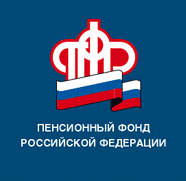 РОССИЙСКОЙ ФЕДЕРАЦИИПО РЕСПУБЛИКЕ БАШКОРТОСТАН08.08.2019ПРЕСС-РЕЛИЗРасходы на ежемесячные денежные выплаты федеральным льготникам в Республике Башкортостан составят 8,8 млрд. рублейНабор социальных услуг предоставляется гражданам, имеющим статус федерального льготника. Стоимость социального пакета составляет 1121,42 руб. в месяц, в том числе:863,75 рублей - обеспечение необходимыми лекарственными препаратами,133,62 рублей - предоставление путевки на санаторно-курортное лечение,124,05 рублей - проезд на пригородном железнодорожном транспорте, а также на междугороднем транспорте к месту лечения и обратно.Ежегодно до 1 октября каждому получателю необходимо определить, в каком виде получать социальные услуги в следующем году: в натуральной форме или денежном выражении.  При сохранении существующей формы получения льгот, заявление подавать не нужно. При её изменении  с 1 января следующего года, необходимо подать заявление в управление Пенсионного фонда. Заявление будет действовать до тех пор, пока льготник не изменит свой выбор. В «Личном кабинете гражданина» на сайте Пенсионного фонда www.pfrf.ru доступен также электронный сервис, позволяющий направить соответствующее заявление через Интернет, без посещения клиентской службы.По словам члена Правления Пенсионного фонда России, управляющего Отделением по Республике Башкортостан Фоата Хантимерова, в республике проживает 315 тыс. федеральных льготников. Расходы на финансирование получаемых ими ежемесячных денежных выплат составляют 8,8 млрд. рублей в год.  90% федеральных льготников вместо набора социальных услуг  получают денежный  эквивалент.                                                                                       Пресс-служба ОПФР по РБ